 Ne pas confondre on/on n’ 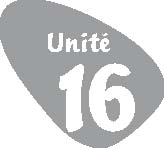  Manuel, pp. 236-237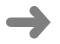  * Récris les phrases à la forme négative.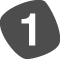 a. Vous allez souvent au marché. ............................................................................................b. On fera de la luge sur cette pente. ........................................................................................c. Je prends le bus chaque matin. ...........................................................................................d. Tu envoies beaucoup de messages ! ................................................................................... * Récris chaque phrase en la complétant avec on ou on n’.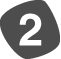 a. Dimanche,  arrivera à l’heure prévue. .............................................................................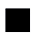 b.  aime pas les repas dansants. .........................................................................................c. Parfois,  emploie pas le bon mot. ......................................................................................d. Dans la pâte,  ajoute un peu de citron. ............................................................................. ** Récris chaque phrase en remplaçant le verbe souligné par le verbe entre parenthèses.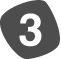 a. ...............................................................................................................................................b. ..............................................................................................................................................c. ................................................................................................................................................d. ................................................................................................................................................ ** Récris les phrases à la forme négative.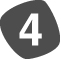 a. On a perdu notre temps. ........................................................................................................b. On est allé en Bretagne. .......................................................................................................c. On use nos chaussures. ........................................................................................................d. On imagine la situation. ........................................................................................................ *** Recopie chaque phrase en remplaçant le groupe nominal sujet par on.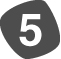 a. Certains touristes ne gardent pas un bon souvenir de cette visite.....................................................................................................................................................b. Ces enfants n’oublient jamais la fête des Mères.....................................................................................................................................................c. Cet hiver, beaucoup de gens grelottent de froid.....................................................................................................................................................d. Des patineurs inattendus glissent sur le lac gelé.....................................................................................................................................................a. Gabriel ne marche pas assez vite. (avancer) c. Le crabe ne remue plus ses pattes. (agiter) b. Elle ne retire jamais sa montre. (enlève).d. Théo ne donne jamais rien. (offre)